WONDERBRITE CRUCIBLE – Hooded• Fits any standard type Kerr and Emesco casting machines• 100 % Quartz• Non-contaminating• Extra heavy dutyItem# 120 (Hooded Quartz Crucible)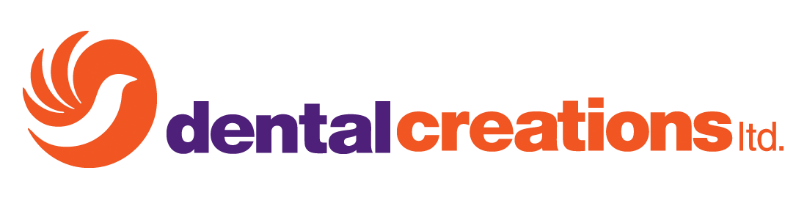 Suggested Retail Price $16.95